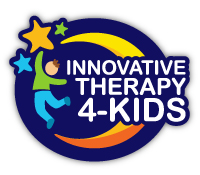 Gross Motor Developmental ScreeningsBenefits of Early Intervention:Gross Motor Development has a significant impact on a child’s life.  It influences movement patterns, reflex integration, developmental milestones, strength, posture, balance, and coordination.  Gross motor skills facilitate a child’s ability to more successfully move, play and explore the world independently.Young children typically develop a strong foundation in their physical skills in the first three years of life.  During this time, this motor learning influences how the brain develops.  Early intervention is critically important because infants, toddlers, and preschoolers have developing brains that are designed to learn and practice gross-motor skills.  If there is a problem with that development, physical or developmental therapy should be started as soon as possible to take advantage of this period of brain development.Innovative Therapy 4-Kids will be at our school conducting Gross Motor Developmental Screenings on Friday, November 13th. The screenings are for all children ages 0 - 24 months. The therapist will be looking at a range of age appropriate gross motor skills, from rolling, sitting, creeping, crawling, standing, climbing, walking, jumping, running, balance and ball skills. Please join us for this exciting event!If you would like your child screened please return this form with a $20 fee to receive a comprehensive checklist of your child’s skills. Name of Child: ____________________________ Parent: __________________________Date of Birth: _________________________ Phone: _______________________________Concerns that you may have: __________________________________________________________________________________________________________________________________________________________________________________________________________________________________________________________________________________________*Please make checks payable to Innovative Therapy 4-Kids